Formato A19A (Autorización de garantías en materia de IVA e IEPS.)1. DATOS DEL CONTRIBUYENTE.Para el llenado de los puntos 1.2 y 1.3 se deberá consultar las claves establecidas en el anexo 1 del instructivo.2. DATOS DEL REPRESENTANTE LEGAL DEL CONTRIBUYENTE.3. DOCUMENTOS QUE ACREDITAN LOS DATOS DEL CONTRIBUYENTE.4. RÉGIMEN ADUANERO.5. GARANTÍA.6. MANIFESTACIONES.7. RENOVACIÓN.7.1.1 Anexar endoso modificatorio, formulada en documento digital (archivo XML) proporcionado por la Institución de Fianza, así como su representación impresa (ver 11.1.2 inciso 1), o7.1.2 Anexar original de endoso modificatorio, formulada en documento impreso (papelería oficial de la Institución de Fianza, de conformidad con el artículo 16 de la Ley de Instituciones de Seguros y de Fianzas), (Ver 11.1.2., inciso 1).8. AMPLIACIÓN DE VIGENCIA8.1.1. Anexar documento modificatorio de ampliación de vigencia (Formulada en papelería oficial de la institución bancaria que emite el documento), (Ver 11.1.3 inciso 1).9. AUMENTO DE MONTO GARANTIZADO.9.1.1 Señale lo siguiente datos:9.1.2 Anexar póliza de fianza modificatorio, formulada en documento digital (archivo XML) proporcionado por la Institución de Fianza, así como su representación impresa (ver 11.1.4 inciso 1), o9.1.3 Anexar original de póliza de fianza modificatorio, formulada en documento impreso (papelería oficial de la Institución de Fianza, de conformidad con el artículo 16 de la Ley de Instituciones de Seguros y de Fianzas), (Ver 11.1.4 inciso 1), o9.1.4 Anexar original de la carta de crédito formulada en documento impreso (papelería oficial de la Institución de Crédito que emite el documento), (ver 11.1.4 inciso 1).10. CANCELACIÓN.10.1.1 Señale los siguientes datos:Bajo protesta de decir verdad, manifiesto que los datos asentados en el presente documento son ciertos y que las facultades que me fueron otorgadas para representar a la solicitante no me han sido modificadas y/o revocadas.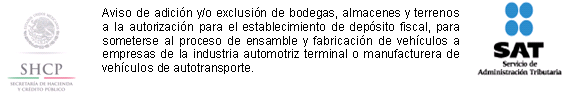 Autorización de garantías en materia de IVA e IEPSAutorización de garantías en materia de IVA e IEPS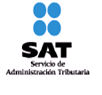 Para el llenado del formato consultar el instructivo anexo.Marque con una “X” en el cuadro que aplique.Para el llenado del formato consultar el instructivo anexo.Marque con una “X” en el cuadro que aplique.Tipo de Solicitud.Marque con una “X” en el cuadro que aplique. (Solo una opción).☐Aceptación(Requisitos contenidos en los rubros 1 al 6 y 11)☐Renovación (cuando se trate de póliza de fianza)(Requisitos contenidos en los rubros 1, 2, 6, 7 y 11)☐Ampliación de vigencia (cuando se trata de carta de crédito)(Requisitos contenidos en los rubros 1, 2, 6, 8 y 11)☐Aumento de monto garantizado(Requisitos contenidos en los rubros 1, 2, 9 y 11)☐Cancelación(Requisitos contenidos en los rubros 1, 2 y 10)1.1 Denominación y/o razón social.1.1 Denominación y/o razón social.Denominación y/o Razón social:RFC:1.2 Actividad Preponderante.1.3 Sector productivo o Sector servicio.Concepto.1.4 Domicilio fiscal.1.4 Domicilio fiscal.1.4 Domicilio fiscal.CalleNúmero y/o letra exteriorNúmero y/o letra interiorColoniaCódigo Postal (5 dígitos)Delegación/MunicipioEntidad FederativaTeléfono (Lada)Correo electrónico1.5 Domicilio para oír y recibir notificaciones1.5 Domicilio para oír y recibir notificaciones1.5 Domicilio para oír y recibir notificacionesCalleNúmero y/o letra exteriorNúmero y/o letra interiorColoniaCódigo Postal (5 dígitos)Delegación/MunicipioEntidad FederativaTeléfono (Lada)Correo electrónico2.1 Nombre.2.1 Nombre.2.1 Nombre.Apellido paterno Apellido maternoNombre (s)RFC:Teléfono (Lada)Correo electrónico2.2 Persona autorizada para oír y recibir notificaciones. 2.2 Persona autorizada para oír y recibir notificaciones. 2.2 Persona autorizada para oír y recibir notificaciones. 2.2 Persona autorizada para oír y recibir notificaciones. 2.2 Persona autorizada para oír y recibir notificaciones. 2.2 Persona autorizada para oír y recibir notificaciones. 2.2 Persona autorizada para oír y recibir notificaciones. 2.2 Persona autorizada para oír y recibir notificaciones. 2.2 Persona autorizada para oír y recibir notificaciones. 2.2 Persona autorizada para oír y recibir notificaciones. 2.2 Persona autorizada para oír y recibir notificaciones. 2.2 Persona autorizada para oír y recibir notificaciones. 2.2 Persona autorizada para oír y recibir notificaciones. 2.2 Persona autorizada para oír y recibir notificaciones. Apellido paterno	Apellido materno	Nombre (s)Apellido paterno	Apellido materno	Nombre (s)Apellido paterno	Apellido materno	Nombre (s)Apellido paterno	Apellido materno	Nombre (s)Apellido paterno	Apellido materno	Nombre (s)Apellido paterno	Apellido materno	Nombre (s)Apellido paterno	Apellido materno	Nombre (s)Apellido paterno	Apellido materno	Nombre (s)Apellido paterno	Apellido materno	Nombre (s)Apellido paterno	Apellido materno	Nombre (s)Apellido paterno	Apellido materno	Nombre (s)Apellido paterno	Apellido materno	Nombre (s)Apellido paterno	Apellido materno	Nombre (s)Apellido paterno	Apellido materno	Nombre (s)RFC incluyendo la homoclave:Teléfono (Lada)Correo electrónicoCorreo electrónicoCorreo electrónicoCorreo electrónicoCorreo electrónicoCorreo electrónicoCorreo electrónicoCorreo electrónicoCorreo electrónicoCorreo electrónicoCorreo electrónicoCorreo electrónicoCorreo electrónico3.1 Acta constitutiva del contribuyente.3.1 Acta constitutiva del contribuyente.3.1 Acta constitutiva del contribuyente.3.1 Acta constitutiva del contribuyente.Número del instrumento notarial o póliza mercantilNúmero del instrumento notarial o póliza mercantilFecha: 	dd/mm/aaaaNombre y número del Notario o Corredor PúblicoNombre y número del Notario o Corredor PúblicoEntidad FederativaEntidad Federativa3.2 Documento con el que se acredita la personalidad del representante legal del contribuyente que firma esta solicitud para realizar actos de administración y/o dominio en representación del contribuyente.Marque con una “X” en el cuadro, en caso de constar con acta constitutiva.3.2 Documento con el que se acredita la personalidad del representante legal del contribuyente que firma esta solicitud para realizar actos de administración y/o dominio en representación del contribuyente.Marque con una “X” en el cuadro, en caso de constar con acta constitutiva.3.2 Documento con el que se acredita la personalidad del representante legal del contribuyente que firma esta solicitud para realizar actos de administración y/o dominio en representación del contribuyente.Marque con una “X” en el cuadro, en caso de constar con acta constitutiva.3.2 Documento con el que se acredita la personalidad del representante legal del contribuyente que firma esta solicitud para realizar actos de administración y/o dominio en representación del contribuyente.Marque con una “X” en el cuadro, en caso de constar con acta constitutiva.☐Consta en el acta constitutivaConsta en el acta constitutivaConsta en el acta constitutivaEn caso de no constar en el acta constitutiva señale los siguientes datos:En caso de no constar en el acta constitutiva señale los siguientes datos:En caso de no constar en el acta constitutiva señale los siguientes datos:En caso de no constar en el acta constitutiva señale los siguientes datos:Número del instrumento notarial o póliza mercantilNúmero del instrumento notarial o póliza mercantilFecha: 	dd/mm/aaaaNombre y número del Notario Público o Corredor PúblicoNombre y número del Notario Público o Corredor PúblicoNombre y número del Notario Público o Corredor PúblicoNombre y número del Notario Público o Corredor PúblicoEntidad FederativaEntidad Federativa4.1 Régimen aduanero.Marque con una “X” en el cuadro (s) que aplique.4.1 Régimen aduanero.Marque con una “X” en el cuadro (s) que aplique.☐Importación temporal para elaboración, transformación o reparación en programas de maquila o de exportación (IMMEX)☐Depósito fiscal para someterse al proceso de ensamble y fabricación de vehículos a empresas de la industria automotriz terminal☐Elaboración, transformación o reparación en recinto fiscalizado☐Recinto fiscalizado estratégico4.2 Indique el número de su programa IMMEX y la modalidad.Número IMMEX.Modalidad de IMMEX.5.1 Póliza de fianza.Señale los siguientes datos:5.1 Póliza de fianza.Señale los siguientes datos:5.1 Póliza de fianza.Señale los siguientes datos:Número de folio de la póliza de fianza Fecha de 	dd/mm/aaaaExpedición: Nombre de la Institución de Fianza que emite el documentoNombre de la Institución de Fianza que emite el documentoNombre de la Institución de Fianza que emite el documento RFC de la Institución de Fianza:Fecha de vigencia de la póliza de fianza:Fecha de vigencia de la póliza de fianza:Fecha de vigencia de la póliza de fianza:Fecha de vigencia de la póliza de fianza:Fecha de vigencia de la póliza de fianza:Fecha de vigencia de la póliza de fianza:Dealaldd/mm/aaaadd/mm/aaaadd/mm/aaaadd/mm/aaaadd/mm/aaaadd/mm/aaaa$..Importe total en moneda nacional que ampara la póliza de fianza (con número, incluir centavos y sin comas)5.1.1 Anexar póliza de fianza formulada en documento digital (archivo XML) proporcionado por la Institución de Fianza así como su representación impresa (ver 11.1.1 inciso 4), o5.1.2 Anexar original de la póliza de fianza formulada en documento impreso (papelería oficial de la Institución de Fianza, de conformidad con el artículo 16 de la Ley de Instituciones de Seguros y de Fianzas) Ver 11.1.1., apartado 4.Importe total en moneda nacional que ampara la póliza de fianza (con número, incluir centavos y sin comas)5.1.1 Anexar póliza de fianza formulada en documento digital (archivo XML) proporcionado por la Institución de Fianza así como su representación impresa (ver 11.1.1 inciso 4), o5.1.2 Anexar original de la póliza de fianza formulada en documento impreso (papelería oficial de la Institución de Fianza, de conformidad con el artículo 16 de la Ley de Instituciones de Seguros y de Fianzas) Ver 11.1.1., apartado 4.Importe total en moneda nacional que ampara la póliza de fianza (con número, incluir centavos y sin comas)5.1.1 Anexar póliza de fianza formulada en documento digital (archivo XML) proporcionado por la Institución de Fianza así como su representación impresa (ver 11.1.1 inciso 4), o5.1.2 Anexar original de la póliza de fianza formulada en documento impreso (papelería oficial de la Institución de Fianza, de conformidad con el artículo 16 de la Ley de Instituciones de Seguros y de Fianzas) Ver 11.1.1., apartado 4.Importe total en moneda nacional que ampara la póliza de fianza (con número, incluir centavos y sin comas)5.1.1 Anexar póliza de fianza formulada en documento digital (archivo XML) proporcionado por la Institución de Fianza así como su representación impresa (ver 11.1.1 inciso 4), o5.1.2 Anexar original de la póliza de fianza formulada en documento impreso (papelería oficial de la Institución de Fianza, de conformidad con el artículo 16 de la Ley de Instituciones de Seguros y de Fianzas) Ver 11.1.1., apartado 4.Importe total en moneda nacional que ampara la póliza de fianza (con número, incluir centavos y sin comas)5.1.1 Anexar póliza de fianza formulada en documento digital (archivo XML) proporcionado por la Institución de Fianza así como su representación impresa (ver 11.1.1 inciso 4), o5.1.2 Anexar original de la póliza de fianza formulada en documento impreso (papelería oficial de la Institución de Fianza, de conformidad con el artículo 16 de la Ley de Instituciones de Seguros y de Fianzas) Ver 11.1.1., apartado 4.Importe total en moneda nacional que ampara la póliza de fianza (con número, incluir centavos y sin comas)5.1.1 Anexar póliza de fianza formulada en documento digital (archivo XML) proporcionado por la Institución de Fianza así como su representación impresa (ver 11.1.1 inciso 4), o5.1.2 Anexar original de la póliza de fianza formulada en documento impreso (papelería oficial de la Institución de Fianza, de conformidad con el artículo 16 de la Ley de Instituciones de Seguros y de Fianzas) Ver 11.1.1., apartado 4.5.2 Carta de crédito.Señale los siguientes datos:5.2 Carta de crédito.Señale los siguientes datos:5.2 Carta de crédito.Señale los siguientes datos:5.2 Carta de crédito.Señale los siguientes datos:5.2 Carta de crédito.Señale los siguientes datos:5.2 Carta de crédito.Señale los siguientes datos:Número de folio de la carta de crédito Número de folio de la carta de crédito Fecha de 	dd/mm/aaaaExpedición: Fecha de 	dd/mm/aaaaExpedición: Nombre de la Institución de Crédito que emite el documento Nombre de la Institución de Crédito que emite el documento Nombre de la Institución de Crédito que emite el documento Nombre de la Institución de Crédito que emite el documento Nombre de la Institución de Crédito que emite el documento Nombre de la Institución de Crédito que emite el documento RFC de la Institución de Crédito:Fecha de vigencia de la carta de crédito:Fecha de vigencia de la carta de crédito:Fecha de vigencia de la carta de crédito:Fecha de vigencia de la carta de crédito:Fecha de vigencia de la carta de crédito:Fecha de vigencia de la carta de crédito:Dealaldd/mm/aaaadd/mm/aaaadd/mm/aaaadd/mm/aaaadd/mm/aaaadd/mm/aaaa$..Importe total en moneda nacional que ampara la carta de crédito (con número, incluir centavos y sin comas)Importe total en moneda nacional que ampara la carta de crédito (con número, incluir centavos y sin comas)Importe total en moneda nacional que ampara la carta de crédito (con número, incluir centavos y sin comas)Importe total en moneda nacional que ampara la carta de crédito (con número, incluir centavos y sin comas)Importe total en moneda nacional que ampara la carta de crédito (con número, incluir centavos y sin comas)Importe total en moneda nacional que ampara la carta de crédito (con número, incluir centavos y sin comas)5.2.1 Anexar original de la carta de crédito formulada en documento impreso (papelería oficial de la Institución de Crédito que emite el documento) Ver 11.1.1 inciso 5.6.1 De conformidad a lo establecido en la regla 5.2.22. el contribuyente manifiesta:Marque con una “X” en el cuadro que aplique. 1. Presentar opinión positiva vigente del cumplimiento de obligaciones fiscales del contribuyente previsto en el artículo 32-D del Código y RMF.☐2. No encontrarse al momento de ingresar la solicitud en el listado de empresas publicadas por el SAT en términos de los artículos 69 y 69-B, tercer párrafo del Código, con excepción de lo dispuesto en la fracción II y VI del referido artículo 69.☐3. Que sus certificados de sellos digitales están vigentes y no han sido ubicados en alguno de los supuestos previstos en el artículo 17-H, fracción X del Código, durante los últimos 12 meses.☐4. Exhibe acuse que acredite que la solicitante actualizó su correo electrónico para efectos del buzón tributario.☐7.1 Adicional a lo establecido en los numerales 1, 2 y 6 de este formato, el contribuyente que realice una renovación del plazo de vigencia de la póliza de fianza deberá indicar lo siguiente:Folio Único de GarantíaNúmero y/o folio de póliza de fianzaNombre de la Institución de FianzaPlazo de vigencia original:Plazo de vigencia original:Plazo de vigencia original:Plazo de vigencia original:Plazo de vigencia original:Delalaldd/mm/aaaadd/mm/aaaadd/mm/aaaadd/mm/aaaadd/mm/aaaaPlazo por el que se solicita renovación:Plazo por el que se solicita renovación:Plazo por el que se solicita renovación:Plazo por el que se solicita renovación:Plazo por el que se solicita renovación:Delalaldd/mm/aaaadd/mm/aaaadd/mm/aaaadd/mm/aaaadd/mm/aaaa8.1 Adicional a lo establecido en los numerales 1, 2 y 6 de este formato, el contribuyente que realice una ampliación de vigencia de la carta de crédito deberá indicar lo siguiente:8.1 Adicional a lo establecido en los numerales 1, 2 y 6 de este formato, el contribuyente que realice una ampliación de vigencia de la carta de crédito deberá indicar lo siguiente:8.1 Adicional a lo establecido en los numerales 1, 2 y 6 de este formato, el contribuyente que realice una ampliación de vigencia de la carta de crédito deberá indicar lo siguiente:8.1 Adicional a lo establecido en los numerales 1, 2 y 6 de este formato, el contribuyente que realice una ampliación de vigencia de la carta de crédito deberá indicar lo siguiente:8.1 Adicional a lo establecido en los numerales 1, 2 y 6 de este formato, el contribuyente que realice una ampliación de vigencia de la carta de crédito deberá indicar lo siguiente:Folio Único de GarantíaFolio Único de GarantíaFolio Único de GarantíaFolio Único de GarantíaFolio Único de GarantíaNúmero y/o folio de carta de créditoNúmero y/o folio de carta de créditoNúmero y/o folio de carta de créditoNúmero y/o folio de carta de créditoNúmero y/o folio de carta de créditoNombre de la Institución de CréditoNombre de la Institución de CréditoNombre de la Institución de CréditoNombre de la Institución de CréditoNombre de la Institución de CréditoPlazo de vigencia original:Plazo de vigencia original:Plazo de vigencia original:Plazo de vigencia original:Plazo de vigencia original:Delalaldd/mm/aaaadd/mm/aaaadd/mm/aaaadd/mm/aaaadd/mm/aaaaPlazo por el que se solicita la ampliación de vigencia:Plazo por el que se solicita la ampliación de vigencia:Plazo por el que se solicita la ampliación de vigencia:Plazo por el que se solicita la ampliación de vigencia:Plazo por el que se solicita la ampliación de vigencia:Delalaldd/mm/aaaadd/mm/aaaadd/mm/aaaadd/mm/aaaadd/mm/aaaa9.1 Adicional a lo establecido en los numerales 1 y 2 de este formato, el contribuyente que realice un aumento del monto garantizado deberá cumplir con lo siguiente:Folio Único de GarantíaFolio Único de GarantíaFolio Único de GarantíaFolio Único de GarantíaFolio Único de GarantíaNúmero y/o folio de póliza de fianza o carta de crédito Número y/o folio de póliza de fianza o carta de crédito Número y/o folio de póliza de fianza o carta de crédito Número y/o folio de póliza de fianza o carta de crédito Número y/o folio de póliza de fianza o carta de crédito Nombre de la Institución de Fianza o Institución de Crédito que emite el documentoNombre de la Institución de Fianza o Institución de Crédito que emite el documentoNombre de la Institución de Fianza o Institución de Crédito que emite el documentoNombre de la Institución de Fianza o Institución de Crédito que emite el documentoNombre de la Institución de Fianza o Institución de Crédito que emite el documento$.Monto original en moneda nacional que ampara la póliza de fianza o carta de crédito (con número, incluir centavos y sin comas)Monto original en moneda nacional que ampara la póliza de fianza o carta de crédito (con número, incluir centavos y sin comas)Monto original en moneda nacional que ampara la póliza de fianza o carta de crédito (con número, incluir centavos y sin comas)Monto original en moneda nacional que ampara la póliza de fianza o carta de crédito (con número, incluir centavos y sin comas)Monto original en moneda nacional que ampara la póliza de fianza o carta de crédito (con número, incluir centavos y sin comas)$.Monto modificado en moneda nacional que ampara la póliza de fianza o carta de crédito (con número, incluir centavos y sin comas)Monto modificado en moneda nacional que ampara la póliza de fianza o carta de crédito (con número, incluir centavos y sin comas)Monto modificado en moneda nacional que ampara la póliza de fianza o carta de crédito (con número, incluir centavos y sin comas)Monto modificado en moneda nacional que ampara la póliza de fianza o carta de crédito (con número, incluir centavos y sin comas)Monto modificado en moneda nacional que ampara la póliza de fianza o carta de crédito (con número, incluir centavos y sin comas)10.1 Adicional a lo establecido en los numerales 1 y 2 de este formato, el contribuyente que realice una cancelación de la garantía deberá cumplir con lo siguiente:Marcar con una “X” en el cuadro, el motivo por el cual se solicita la cancelación de la garantía.10.1 Adicional a lo establecido en los numerales 1 y 2 de este formato, el contribuyente que realice una cancelación de la garantía deberá cumplir con lo siguiente:Marcar con una “X” en el cuadro, el motivo por el cual se solicita la cancelación de la garantía.10.1 Adicional a lo establecido en los numerales 1 y 2 de este formato, el contribuyente que realice una cancelación de la garantía deberá cumplir con lo siguiente:Marcar con una “X” en el cuadro, el motivo por el cual se solicita la cancelación de la garantía.10.1 Adicional a lo establecido en los numerales 1 y 2 de este formato, el contribuyente que realice una cancelación de la garantía deberá cumplir con lo siguiente:Marcar con una “X” en el cuadro, el motivo por el cual se solicita la cancelación de la garantía.☐Por sustitución de garantía (Deberá llenar el apartado 5)Por sustitución de garantía (Deberá llenar el apartado 5)Por sustitución de garantía (Deberá llenar el apartado 5)☐Por el pago de la contribución garantizadaPor el pago de la contribución garantizadaPor el pago de la contribución garantizada☐Por vencimiento de la vigencia de la garantíaPor vencimiento de la vigencia de la garantíaPor vencimiento de la vigencia de la garantía☐OtrosEspecifique:Folio Único de GarantíaFolio Único de GarantíaNúmero y/o folio de póliza de fianza o carta de crédito por la cual se solicita la cancelaciónNúmero y/o folio de póliza de fianza o carta de crédito por la cual se solicita la cancelaciónNombre de la Institución de Fianza o Institución de CréditoNombre de la Institución de Fianza o Institución de Crédito11. DOCUMENTOS QUE SE DEBEN ANEXAR A LA PRESENTE SOLICITUD.11. DOCUMENTOS QUE SE DEBEN ANEXAR A LA PRESENTE SOLICITUD.11.1 Marque con una “X” en el cuadro, la documentación que presenta.11.1 Marque con una “X” en el cuadro, la documentación que presenta.Presentar la siguiente documentación según corresponda:Presentar la siguiente documentación según corresponda:11.1.1 Aceptación11.1.1 Aceptación1.	Copia simple del acta constitutiva del contribuyente y original para cotejo.☐2.	Copia simple del instrumento notarial o póliza mercantil que acredita la personalidad del representante legal del contribuyente y original para cotejo. ☐3.	Anexar copia de identificación oficial y original para cotejo del representante legal del contribuyente.☐4.	Póliza de fianza (señale una de las dos opciones):4.1. 	Póliza de fianza formulada en documento digital (archivo XML) proporcionado por la Institución de Fianza y representación impresa, o4.2. 	Póliza de fianza original (papelería oficial de las Instituciones de Fianzas, de conformidad con el artículo 16 de la Ley de Instituciones de Seguros y de Fianzas).☐5.	Original de carta de crédito.☐6.	Presentar opinión positiva vigente del cumplimiento de obligaciones fiscales del contribuyente previsto en el artículo 32-D del Código y RMF.7.	Acuse que acredite que la solicitante actualizó su correo electrónico para efectos del buzón tributario.☐8.	Disco compacto (CD) que contenga los documentos digitalizados anexos a la presente solicitud. (11.1.1 incisos 1 al 7) ☐11.1.2 Renovación11.1.2 Renovación1.	Tratándose de renovación, anexar documento modificatorio de renovación de la vigencia de la póliza de fianza (señale una de las dos opciones).1.1.	Póliza de fianza formulada en documento digital (archivo XML) proporcionado por la Institución de Fianza y representación impresa.1.2.	Póliza de fianza original (papelería oficial de las Instituciones de Fianzas, de conformidad con el artículo 16 de la Ley de Instituciones de Seguros y de Fianzas).☐2.	Presentar opinión positiva vigente del cumplimiento de obligaciones fiscales del contribuyente previsto en el artículo 32-D del Código y RMF.☐11.1.3 Ampliación de vigencia 11.1.3 Ampliación de vigencia 1.	Tratándose de ampliación, anexar documento modificatorio de ampliación de la vigencia de la carta de crédito (Formulada en papelería oficial de la institución bancaria que emite el documento).☐2.	Presentar opinión positiva vigente del cumplimiento de obligaciones fiscales del contribuyente previsto en el artículo 32-D del Código y RMF.☐11.1.4 Aumento del monto garantizado11.1.4 Aumento del monto garantizado1.	Tratándose de aumento del monto garantizado, anexar documento modificatorio correspondiente (señale una de las tres opciones).1.1.	Póliza de fianza formulada en documento digital (archivo XML) proporcionado por la Institución de Fianza y representación impresa.1.2.	Póliza de fianza original (papelería oficial de las Instituciones de Fianzas, de conformidad con el artículo 16 de la Ley de Instituciones de Seguros y de Fianzas).1.3. 	Anexar original de la carta de crédito formulada en documento impreso (papelería oficial de la Institución de Crédito que emite el documento), (ver 11.1.4 inciso 1).☐NOMBRE Y FIRMA DEL REPRESENTANTE LEGAL DEL CONTRIBUYENTE.INFORMACION DE ENVIOPresente esta solicitud y los documentos anexos en:Administración General de Auditoría de Comercio Exterior,Avenida Paseo de la Reforma # 10, Piso 26, Colonia Tabacalera,C.P. 06030, Delegación Cuauhtémoc, México, Distrito Federal.De lunes a viernes, en un horario de 9:00 a 15:00 horas.* Anexar una copia de la solicitud para asentar su acuse de recibo.También puede enviar la solicitud y los documentos mediante SEPOMEX o utilizando los servicios de empresas de mensajería (Para lo cual deberá anexar, Acta constitutiva del contribuyente, Instrumento notarial o póliza mercantil que acredite la personalidad del representante legal del contribuyente, cuando no conste en el acta constitutiva, ambos en original o copia certificada, además de copia certificada de la identificación oficial del representante legal de la empresa).